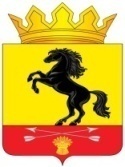               АДМИНИСТРАЦИЯМУНИЦИПАЛЬНОГО ОБРАЗОВАНИЯ       НОВОСЕРГИЕВСКИЙ РАЙОН         ОРЕНБУРГСКОЙ ОБЛАСТИ                 ПОСТАНОВЛЕНИЕ _04.06.2019____ №  _____494-п____                  п. НовосергиевкаО внесении изменений  в постановлениеадминистрации района от 13.12.2012 № 1118-п «О перечне субсидий на иные цели муниципальным бюджетным и автономным учреждениям Новосергиевского района»В соответствии с абзацем 2 пункта 1 статьи 78.1 Бюджетного кодекса Российской Федерации:1. Внести изменения в «Перечень субсидий на иные цели, предоставляемых муниципальным бюджетным и автономным учреждениям Новосергиевского района от 13.12.2012 № 1118-п, с учетом изменений, внесенных постановлениями от 28.12.2012 № 1239-п, от 14.02.2013 № 132-п, от 22.04.2013 №396-п, от 07.05.2013 № 424-п, от 06.12.2013 №1299-п, от 19.12.2013 г. №1376-п от 30.12.2013 №1378-п, № 370-п от 28.05.2014 г., № 586-п от 11.08.2014 г., № 832 от 23.10.2014 г., № 1007-п от 15.12.2014 г., № 368-п от 22.06.2015 г., № 504-п от 11.09.2015 г., № 560-п от 13.10.2015 г., № 690-п от 30.12.2016 г., № 415-п от 26.04.2017 г. «О внесении изменений  в постановление администрации района от 13.12.2012 № 1118-п «О перечне субсидий на иные цели муниципальным бюджетным и автономным учреждениям Новосергиевского района»:1. В п.3 «Отдел образования»:пп 3.01«Субсидия на ежемесячное денежное вознаграждение за классное руководство» изложить в новой редакции «пп 3.01 Субсидия на реализацию мероприятий по профилактике  терроризма и экстремизма в образовательных учреждениях Новосергиевского района Оренбургской области»;пп 3.03 «Субсидия на реализацию областной целевой программы «Безопасность образовательного учреждения на 2012–2015 годы» изложить в новой редакции «пп 3.03 Субсидия на реализацию мероприятий по охране общественного правопорядка в образовательных учреждениях Новосергиевского района Оренбургской области».22.Данные изменения распространяются на правоотношении, возникшие с июня 2019 года.3. Контроль за исполнением настоящего постановления возложить на заместителя главы администрации по финансовым вопросам – начальника финансового отдела Насакина Д.Б.4. Настоящее постановление вступает в силу со дня его подписания и подлежит размещению на официальном сайте администрации Новосергиевского района в сети «Интернет».Глава администрации  района					А.Д. ЛыковРазослано: финансовому отделу, РОО, орготделу, прокурору 